杭州电子科技大学2024年非全工程管理硕士（MEM）复试及录取工作实施细则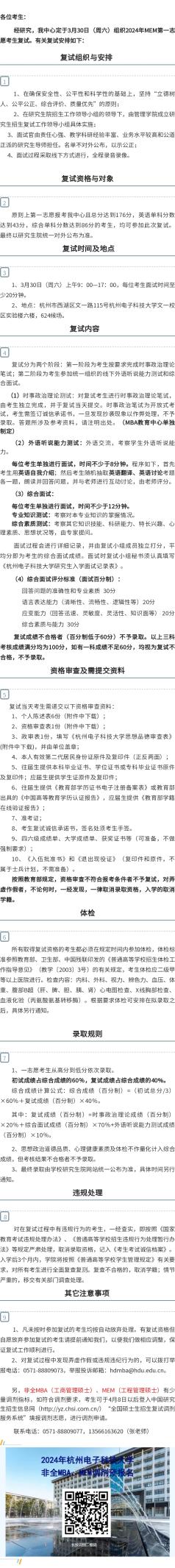 